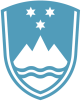 Statement bythe Republic of Sloveniaat the41st Session of the UPR Working Group – Review of IndonesiaGeneva, 9 November 2022Mr President,allow me to express the appreciation of Slovenia for Indonesia's presentation and engagement with the UPR mechanism.Slovenia welcomes Indonesia's efforts in the field of women's rights, including elimination of gender-based violence and prevention of child and early marriage. We commend Indonesia for the adoption of the Sexual Violence Crime Law of 2022, amended Law on Marriage of 2019 as well as numerous Regent Regulations on the Prevention of Child Marriage of 2021. Remaining legal and social barriers in the access to legal and safe abortion in accordance with the latest WHO standards, however, remain a matter of our concern. We also welcome the progress on the implementation of the Convention of the Rights of Persons with Disabilities, in particular in the field of inclusion of persons with disabilities in the education system.Allow us to express Slovenia’s concern about the reported abuses towards the indigenous peoples in Papua by security forces.Slovenia would like to recommend to Indonesia to:ensure investigations, accountability and prevention of impunity for the human rights violations against indigenous peoples in Papua carried out by members of security forces.Thank you.Preliminary question:What measures has the Government of Indonesia taken or is planning in order to ensure full respect and protection of freedom of religion and belief of the Ahmadiyya Muslim Community?